游游江山团队/散客确认书打印日期：2020/12/21 11:19:26甲方广元康辉国际旅行社有限责任公司广元康辉国际旅行社有限责任公司联系人毕江联系电话11乙方游游江山游游江山联系人庞琳联系电话1301812956613018129566团期编号YN20201209庞琳01YN20201209庞琳01产品名称全陪班 俏爸俏妈昆版双飞6日游全陪班 俏爸俏妈昆版双飞6日游全陪班 俏爸俏妈昆版双飞6日游全陪班 俏爸俏妈昆版双飞6日游发团日期2020-12-092020-12-09回团日期2020-12-14参团人数35(35大)35(35大)大交通信息大交通信息大交通信息大交通信息大交通信息大交通信息大交通信息大交通信息启程 2020-12-09 3U8948 广元→昆明 15:05-16:45
返程 2020-12-14 3U8947 昆明→广元 06:30-08:1启程 2020-12-09 3U8948 广元→昆明 15:05-16:45
返程 2020-12-14 3U8947 昆明→广元 06:30-08:1启程 2020-12-09 3U8948 广元→昆明 15:05-16:45
返程 2020-12-14 3U8947 昆明→广元 06:30-08:1启程 2020-12-09 3U8948 广元→昆明 15:05-16:45
返程 2020-12-14 3U8947 昆明→广元 06:30-08:1启程 2020-12-09 3U8948 广元→昆明 15:05-16:45
返程 2020-12-14 3U8947 昆明→广元 06:30-08:1启程 2020-12-09 3U8948 广元→昆明 15:05-16:45
返程 2020-12-14 3U8947 昆明→广元 06:30-08:1启程 2020-12-09 3U8948 广元→昆明 15:05-16:45
返程 2020-12-14 3U8947 昆明→广元 06:30-08:1启程 2020-12-09 3U8948 广元→昆明 15:05-16:45
返程 2020-12-14 3U8947 昆明→广元 06:30-08:1旅客名单旅客名单旅客名单旅客名单旅客名单旅客名单旅客名单旅客名单姓名证件号码证件号码联系电话姓名证件号码证件号码联系电话1、梁明月5108021950100712245108021950100712242、张安满5108021948062712195108021948062712193、李连芳5108021950072712255108021950072712254、唐明秀5108021950040512435108021950040512435、王年和5108021945102112335108021945102112336、段广惠5108021950030912275108021950030912277、陈昌华5108021947071031995108021947071031998、徐成菊5108021951082312495108021951082312499、熊  卫51080219701105122451080219701105122410、李天碧51080219500126122951080219500126122911、薛和莲51080219541029386251080219541029386212、何益秀51080219640212320051080219640212320013、倪德贵51080219491116121451080219491116121414、段炳华51082319491127001751082319491127001715、李兴模51082219520124176251082219520124176216、赵成兰51082219521210176551082219521210176517、李兴全51082219481020177X51082219481020177X18、周明方51082219680801176551082219680801176519、段先国51082219651020177751082219651020177720、李兴国51082219550404177651082219550404177621、段先怀51082219561119176151082219561119176122、程谦明51082219470313137451082219470313137423、涂郁秀51072719570723142951072719570723142924、仲大兴51080219561210807151080219561210807125、范桂菊51080219700828320051080219700828320026、曹艳蓉51080219731013320351080219731013320327、李秀芳51080219570921808251080219570921808228、樊朝英51080219450326334251080219450326334229、沈培元51080219531104123X51080219531104123X30、陈武贤51080219510420333951080219510420333931、何进伟51080219540813334151080219540813334132、王明春51082319551015001951082319551015001933、余秀莲51082319571216002051082319571216002034、曹仕海51082319470526133951082319470526133935、梁朝生51080219630904333751080219630904333736、宋林州51081219820813003851081219820813003813378178108重要提示：请仔细检查，名单一旦出错不可更改，只能退票后重买，造成损失，我社不予负责，出票名单以贵社提供的客人名单为准；具体航班时间及行程内容请参照出团通知。重要提示：请仔细检查，名单一旦出错不可更改，只能退票后重买，造成损失，我社不予负责，出票名单以贵社提供的客人名单为准；具体航班时间及行程内容请参照出团通知。重要提示：请仔细检查，名单一旦出错不可更改，只能退票后重买，造成损失，我社不予负责，出票名单以贵社提供的客人名单为准；具体航班时间及行程内容请参照出团通知。重要提示：请仔细检查，名单一旦出错不可更改，只能退票后重买，造成损失，我社不予负责，出票名单以贵社提供的客人名单为准；具体航班时间及行程内容请参照出团通知。重要提示：请仔细检查，名单一旦出错不可更改，只能退票后重买，造成损失，我社不予负责，出票名单以贵社提供的客人名单为准；具体航班时间及行程内容请参照出团通知。重要提示：请仔细检查，名单一旦出错不可更改，只能退票后重买，造成损失，我社不予负责，出票名单以贵社提供的客人名单为准；具体航班时间及行程内容请参照出团通知。重要提示：请仔细检查，名单一旦出错不可更改，只能退票后重买，造成损失，我社不予负责，出票名单以贵社提供的客人名单为准；具体航班时间及行程内容请参照出团通知。重要提示：请仔细检查，名单一旦出错不可更改，只能退票后重买，造成损失，我社不予负责，出票名单以贵社提供的客人名单为准；具体航班时间及行程内容请参照出团通知。费用明细费用明细费用明细费用明细费用明细费用明细费用明细费用明细序号项目项目数量单价小计备注备注1成人成人34800.0027200.002樊朝英取消机票损失樊朝英取消机票损失1600.00600.003全陪全陪10.000.00合计总金额：贰万柒仟捌佰元整总金额：贰万柒仟捌佰元整总金额：贰万柒仟捌佰元整总金额：贰万柒仟捌佰元整27800.0027800.0027800.00请将款项汇入我社指定账户并传汇款凭证，如向非指定或员工个人账户等汇款，不作为团款确认，且造成的损失我社概不负责；出团前须结清所有费用！请将款项汇入我社指定账户并传汇款凭证，如向非指定或员工个人账户等汇款，不作为团款确认，且造成的损失我社概不负责；出团前须结清所有费用！请将款项汇入我社指定账户并传汇款凭证，如向非指定或员工个人账户等汇款，不作为团款确认，且造成的损失我社概不负责；出团前须结清所有费用！请将款项汇入我社指定账户并传汇款凭证，如向非指定或员工个人账户等汇款，不作为团款确认，且造成的损失我社概不负责；出团前须结清所有费用！请将款项汇入我社指定账户并传汇款凭证，如向非指定或员工个人账户等汇款，不作为团款确认，且造成的损失我社概不负责；出团前须结清所有费用！请将款项汇入我社指定账户并传汇款凭证，如向非指定或员工个人账户等汇款，不作为团款确认，且造成的损失我社概不负责；出团前须结清所有费用！请将款项汇入我社指定账户并传汇款凭证，如向非指定或员工个人账户等汇款，不作为团款确认，且造成的损失我社概不负责；出团前须结清所有费用！请将款项汇入我社指定账户并传汇款凭证，如向非指定或员工个人账户等汇款，不作为团款确认，且造成的损失我社概不负责；出团前须结清所有费用！账户信息账户信息账户信息账户信息账户信息账户信息账户信息账户信息重庆渝北银座村镇银行鸳鸯支行重庆渝北银座村镇银行鸳鸯支行重庆渝北银座村镇银行鸳鸯支行重庆友联国际旅行社有限公司重庆友联国际旅行社有限公司650008396600015650008396600015650008396600015农行上清寺支行农行上清寺支行农行上清寺支行重庆友联国际旅行社有限公司重庆友联国际旅行社有限公司310102010400153413101020104001534131010201040015341工行重庆较场口支行工行重庆较场口支行工行重庆较场口支行谢丰谢丰622208310000527920562220831000052792056222083100005279205建行恩施施州支行建行恩施施州支行建行恩施施州支行恩施市瀚丰国际旅行社有限公司恩施市瀚丰国际旅行社有限公司420501726028000003524205017260280000035242050172602800000352行程安排行程安排行程安排行程安排行程安排行程安排行程安排行程安排2020/12/09广元-昆明广元-昆明广元-昆明广元-昆明广元-昆明广元-昆明广元-昆明2020/12/09各地贵宾乘飞机抵达美丽的西双版纳，近距离感受傣族人民的淳朴、热情；体验热带雨林、异国风情的神秘。我们将会热情送您抵达酒店，办理相关入住手续。各地贵宾乘飞机抵达美丽的西双版纳，近距离感受傣族人民的淳朴、热情；体验热带雨林、异国风情的神秘。我们将会热情送您抵达酒店，办理相关入住手续。各地贵宾乘飞机抵达美丽的西双版纳，近距离感受傣族人民的淳朴、热情；体验热带雨林、异国风情的神秘。我们将会热情送您抵达酒店，办理相关入住手续。各地贵宾乘飞机抵达美丽的西双版纳，近距离感受傣族人民的淳朴、热情；体验热带雨林、异国风情的神秘。我们将会热情送您抵达酒店，办理相关入住手续。各地贵宾乘飞机抵达美丽的西双版纳，近距离感受傣族人民的淳朴、热情；体验热带雨林、异国风情的神秘。我们将会热情送您抵达酒店，办理相关入住手续。各地贵宾乘飞机抵达美丽的西双版纳，近距离感受傣族人民的淳朴、热情；体验热带雨林、异国风情的神秘。我们将会热情送您抵达酒店，办理相关入住手续。各地贵宾乘飞机抵达美丽的西双版纳，近距离感受傣族人民的淳朴、热情；体验热带雨林、异国风情的神秘。我们将会热情送您抵达酒店，办理相关入住手续。2020/12/09早餐：；午餐：；晚餐：；住宿：早餐：；午餐：；晚餐：；住宿：早餐：；午餐：；晚餐：；住宿：早餐：；午餐：；晚餐：；住宿：早餐：；午餐：；晚餐：；住宿：早餐：；午餐：；晚餐：；住宿：早餐：；午餐：；晚餐：；住宿：2020/12/10昆明 石林 普洱昆明 石林 普洱昆明 石林 普洱昆明 石林 普洱昆明 石林 普洱昆明 石林 普洱昆明 石林 普洱2020/12/10早餐后带上美好的心情乘车前往AAAAA级风景区【石林】（不含电瓶车25元/人），（约90KM,车程约1.5小时），这里的石头与众不同，它是一幅绝妙的画，每天吸引着五湖四海的游人前来驻足观赏;它是一首优美的诗，古往今来有无数骚人墨客把它咏叹吟哦;它又是有灵性和生命的;阿诗玛的爱情故事在这里传颂了多少年；

中餐后乘车沿昆曼大通道前往西双版纳、途经玉溪、世界高桥之一——红河大桥、乘车欣赏绿树成荫、山花烂漫的沿途风光、前往往云南茶乡——普洱。

安排晚餐；入住指定备选酒店。
早餐后带上美好的心情乘车前往AAAAA级风景区【石林】（不含电瓶车25元/人），（约90KM,车程约1.5小时），这里的石头与众不同，它是一幅绝妙的画，每天吸引着五湖四海的游人前来驻足观赏;它是一首优美的诗，古往今来有无数骚人墨客把它咏叹吟哦;它又是有灵性和生命的;阿诗玛的爱情故事在这里传颂了多少年；

中餐后乘车沿昆曼大通道前往西双版纳、途经玉溪、世界高桥之一——红河大桥、乘车欣赏绿树成荫、山花烂漫的沿途风光、前往往云南茶乡——普洱。

安排晚餐；入住指定备选酒店。
早餐后带上美好的心情乘车前往AAAAA级风景区【石林】（不含电瓶车25元/人），（约90KM,车程约1.5小时），这里的石头与众不同，它是一幅绝妙的画，每天吸引着五湖四海的游人前来驻足观赏;它是一首优美的诗，古往今来有无数骚人墨客把它咏叹吟哦;它又是有灵性和生命的;阿诗玛的爱情故事在这里传颂了多少年；

中餐后乘车沿昆曼大通道前往西双版纳、途经玉溪、世界高桥之一——红河大桥、乘车欣赏绿树成荫、山花烂漫的沿途风光、前往往云南茶乡——普洱。

安排晚餐；入住指定备选酒店。
早餐后带上美好的心情乘车前往AAAAA级风景区【石林】（不含电瓶车25元/人），（约90KM,车程约1.5小时），这里的石头与众不同，它是一幅绝妙的画，每天吸引着五湖四海的游人前来驻足观赏;它是一首优美的诗，古往今来有无数骚人墨客把它咏叹吟哦;它又是有灵性和生命的;阿诗玛的爱情故事在这里传颂了多少年；

中餐后乘车沿昆曼大通道前往西双版纳、途经玉溪、世界高桥之一——红河大桥、乘车欣赏绿树成荫、山花烂漫的沿途风光、前往往云南茶乡——普洱。

安排晚餐；入住指定备选酒店。
早餐后带上美好的心情乘车前往AAAAA级风景区【石林】（不含电瓶车25元/人），（约90KM,车程约1.5小时），这里的石头与众不同，它是一幅绝妙的画，每天吸引着五湖四海的游人前来驻足观赏;它是一首优美的诗，古往今来有无数骚人墨客把它咏叹吟哦;它又是有灵性和生命的;阿诗玛的爱情故事在这里传颂了多少年；

中餐后乘车沿昆曼大通道前往西双版纳、途经玉溪、世界高桥之一——红河大桥、乘车欣赏绿树成荫、山花烂漫的沿途风光、前往往云南茶乡——普洱。

安排晚餐；入住指定备选酒店。
早餐后带上美好的心情乘车前往AAAAA级风景区【石林】（不含电瓶车25元/人），（约90KM,车程约1.5小时），这里的石头与众不同，它是一幅绝妙的画，每天吸引着五湖四海的游人前来驻足观赏;它是一首优美的诗，古往今来有无数骚人墨客把它咏叹吟哦;它又是有灵性和生命的;阿诗玛的爱情故事在这里传颂了多少年；

中餐后乘车沿昆曼大通道前往西双版纳、途经玉溪、世界高桥之一——红河大桥、乘车欣赏绿树成荫、山花烂漫的沿途风光、前往往云南茶乡——普洱。

安排晚餐；入住指定备选酒店。
早餐后带上美好的心情乘车前往AAAAA级风景区【石林】（不含电瓶车25元/人），（约90KM,车程约1.5小时），这里的石头与众不同，它是一幅绝妙的画，每天吸引着五湖四海的游人前来驻足观赏;它是一首优美的诗，古往今来有无数骚人墨客把它咏叹吟哦;它又是有灵性和生命的;阿诗玛的爱情故事在这里传颂了多少年；

中餐后乘车沿昆曼大通道前往西双版纳、途经玉溪、世界高桥之一——红河大桥、乘车欣赏绿树成荫、山花烂漫的沿途风光、前往往云南茶乡——普洱。

安排晚餐；入住指定备选酒店。
2020/12/10早餐：；午餐：；晚餐：；住宿：早餐：；午餐：；晚餐：；住宿：早餐：；午餐：；晚餐：；住宿：早餐：；午餐：；晚餐：；住宿：早餐：；午餐：；晚餐：；住宿：早餐：；午餐：；晚餐：；住宿：早餐：；午餐：；晚餐：；住宿：2020/12/11野象谷 原始森林公园野象谷 原始森林公园野象谷 原始森林公园野象谷 原始森林公园野象谷 原始森林公园野象谷 原始森林公园野象谷 原始森林公园2020/12/11早餐后游览【万亩茶园】，茶园烟雾云绕，茶尖经过露水的洗礼后，闪现着晶莹剔透的亮光，在黎明破晓的第一缕阳光下，看采茶工人开始一天的辛勤劳作。沐浴在午后的阳光里，品尝一杯陈年普洱茶，看茶叶在水中载沉载浮，滚烫的水温逗出了四溢的茶香显得更加浓艳，茶树散发的淡淡清香扑鼻而来，让人心旷神怡，游览【野象谷游览时间1小时30分钟左右，建议步行参观】走进大象学校，同亚洲象上课学习；漫步蝴蝶园，感受彩蝶花丛的绚烂。做一回亚洲象志愿者，跟大象们做朋友，让大象感受到我们的爱，为保护亚洲象做出小小的贡献。留下一份珍贵的回忆。

下午游览AAAA级旅游风景区（车程约30公里、行驶时间约40分钟）--【原始森林公园】（游览120分钟）：孔雀放飞、爱伲抢亲、沟谷雨林，晚餐安排版纳特色孔雀宴，后入住酒店。
早餐后游览【万亩茶园】，茶园烟雾云绕，茶尖经过露水的洗礼后，闪现着晶莹剔透的亮光，在黎明破晓的第一缕阳光下，看采茶工人开始一天的辛勤劳作。沐浴在午后的阳光里，品尝一杯陈年普洱茶，看茶叶在水中载沉载浮，滚烫的水温逗出了四溢的茶香显得更加浓艳，茶树散发的淡淡清香扑鼻而来，让人心旷神怡，游览【野象谷游览时间1小时30分钟左右，建议步行参观】走进大象学校，同亚洲象上课学习；漫步蝴蝶园，感受彩蝶花丛的绚烂。做一回亚洲象志愿者，跟大象们做朋友，让大象感受到我们的爱，为保护亚洲象做出小小的贡献。留下一份珍贵的回忆。

下午游览AAAA级旅游风景区（车程约30公里、行驶时间约40分钟）--【原始森林公园】（游览120分钟）：孔雀放飞、爱伲抢亲、沟谷雨林，晚餐安排版纳特色孔雀宴，后入住酒店。
早餐后游览【万亩茶园】，茶园烟雾云绕，茶尖经过露水的洗礼后，闪现着晶莹剔透的亮光，在黎明破晓的第一缕阳光下，看采茶工人开始一天的辛勤劳作。沐浴在午后的阳光里，品尝一杯陈年普洱茶，看茶叶在水中载沉载浮，滚烫的水温逗出了四溢的茶香显得更加浓艳，茶树散发的淡淡清香扑鼻而来，让人心旷神怡，游览【野象谷游览时间1小时30分钟左右，建议步行参观】走进大象学校，同亚洲象上课学习；漫步蝴蝶园，感受彩蝶花丛的绚烂。做一回亚洲象志愿者，跟大象们做朋友，让大象感受到我们的爱，为保护亚洲象做出小小的贡献。留下一份珍贵的回忆。

下午游览AAAA级旅游风景区（车程约30公里、行驶时间约40分钟）--【原始森林公园】（游览120分钟）：孔雀放飞、爱伲抢亲、沟谷雨林，晚餐安排版纳特色孔雀宴，后入住酒店。
早餐后游览【万亩茶园】，茶园烟雾云绕，茶尖经过露水的洗礼后，闪现着晶莹剔透的亮光，在黎明破晓的第一缕阳光下，看采茶工人开始一天的辛勤劳作。沐浴在午后的阳光里，品尝一杯陈年普洱茶，看茶叶在水中载沉载浮，滚烫的水温逗出了四溢的茶香显得更加浓艳，茶树散发的淡淡清香扑鼻而来，让人心旷神怡，游览【野象谷游览时间1小时30分钟左右，建议步行参观】走进大象学校，同亚洲象上课学习；漫步蝴蝶园，感受彩蝶花丛的绚烂。做一回亚洲象志愿者，跟大象们做朋友，让大象感受到我们的爱，为保护亚洲象做出小小的贡献。留下一份珍贵的回忆。

下午游览AAAA级旅游风景区（车程约30公里、行驶时间约40分钟）--【原始森林公园】（游览120分钟）：孔雀放飞、爱伲抢亲、沟谷雨林，晚餐安排版纳特色孔雀宴，后入住酒店。
早餐后游览【万亩茶园】，茶园烟雾云绕，茶尖经过露水的洗礼后，闪现着晶莹剔透的亮光，在黎明破晓的第一缕阳光下，看采茶工人开始一天的辛勤劳作。沐浴在午后的阳光里，品尝一杯陈年普洱茶，看茶叶在水中载沉载浮，滚烫的水温逗出了四溢的茶香显得更加浓艳，茶树散发的淡淡清香扑鼻而来，让人心旷神怡，游览【野象谷游览时间1小时30分钟左右，建议步行参观】走进大象学校，同亚洲象上课学习；漫步蝴蝶园，感受彩蝶花丛的绚烂。做一回亚洲象志愿者，跟大象们做朋友，让大象感受到我们的爱，为保护亚洲象做出小小的贡献。留下一份珍贵的回忆。

下午游览AAAA级旅游风景区（车程约30公里、行驶时间约40分钟）--【原始森林公园】（游览120分钟）：孔雀放飞、爱伲抢亲、沟谷雨林，晚餐安排版纳特色孔雀宴，后入住酒店。
早餐后游览【万亩茶园】，茶园烟雾云绕，茶尖经过露水的洗礼后，闪现着晶莹剔透的亮光，在黎明破晓的第一缕阳光下，看采茶工人开始一天的辛勤劳作。沐浴在午后的阳光里，品尝一杯陈年普洱茶，看茶叶在水中载沉载浮，滚烫的水温逗出了四溢的茶香显得更加浓艳，茶树散发的淡淡清香扑鼻而来，让人心旷神怡，游览【野象谷游览时间1小时30分钟左右，建议步行参观】走进大象学校，同亚洲象上课学习；漫步蝴蝶园，感受彩蝶花丛的绚烂。做一回亚洲象志愿者，跟大象们做朋友，让大象感受到我们的爱，为保护亚洲象做出小小的贡献。留下一份珍贵的回忆。

下午游览AAAA级旅游风景区（车程约30公里、行驶时间约40分钟）--【原始森林公园】（游览120分钟）：孔雀放飞、爱伲抢亲、沟谷雨林，晚餐安排版纳特色孔雀宴，后入住酒店。
早餐后游览【万亩茶园】，茶园烟雾云绕，茶尖经过露水的洗礼后，闪现着晶莹剔透的亮光，在黎明破晓的第一缕阳光下，看采茶工人开始一天的辛勤劳作。沐浴在午后的阳光里，品尝一杯陈年普洱茶，看茶叶在水中载沉载浮，滚烫的水温逗出了四溢的茶香显得更加浓艳，茶树散发的淡淡清香扑鼻而来，让人心旷神怡，游览【野象谷游览时间1小时30分钟左右，建议步行参观】走进大象学校，同亚洲象上课学习；漫步蝴蝶园，感受彩蝶花丛的绚烂。做一回亚洲象志愿者，跟大象们做朋友，让大象感受到我们的爱，为保护亚洲象做出小小的贡献。留下一份珍贵的回忆。

下午游览AAAA级旅游风景区（车程约30公里、行驶时间约40分钟）--【原始森林公园】（游览120分钟）：孔雀放飞、爱伲抢亲、沟谷雨林，晚餐安排版纳特色孔雀宴，后入住酒店。
2020/12/11早餐：；午餐：；晚餐：；住宿：早餐：；午餐：；晚餐：；住宿：早餐：；午餐：；晚餐：；住宿：早餐：；午餐：；晚餐：；住宿：早餐：；午餐：；晚餐：；住宿：早餐：；午餐：；晚餐：；住宿：早餐：；午餐：；晚餐：；住宿：2020/12/122020/12/12早餐后，前往【边贸集市】游览时间约3小时，赏当今最能代表东方文明的奢侈品，版纳它既是代表东方人气节与文化的的传世信物，也是当今最让可人儿喜爱的高档次饰品。

游览AAAA景点【热带花卉园】(游览时间：约120分钟，自费乘坐景区电瓶车40元/人）漫步园中，您不仅可以与奇花异树亲密接触，认识神奇的热带植物世界，见识热带水果大观园，更能尽情领略绮丽的热带作物微观世界，体现人与自然和谐相处的魅力。随后前往随后游览东南亚最大的皇家寺院—【总佛寺】。西双版纳总佛寺，是解放以前西双版纳地区的最高统治者召片领(直译为土地之主或土地之王)及其土司头人拜佛的圣地，同时也是西双版纳佛寺中等级最高的佛寺。各地佛寺的主持不时到此参拜、议经，是昔日拜佛圣地。

晚上赠送夜游告庄，让你感受版纳的璀璨夜景，繁华夜市，让您遇见一个不一样的西双版纳。

晚自费乘坐【湄公河游轮】（不含费用280元/人）品味舌尖上的版纳，与傣族美女一起旅游，为您此次的边境之旅加分，乘船畅游澜沧江，欣赏沿途风美景、远眺“黎明之城”景洪全景、欣赏热带植物风光、品尝水果大餐等。结束后入住酒店休息
早餐后，前往【边贸集市】游览时间约3小时，赏当今最能代表东方文明的奢侈品，版纳它既是代表东方人气节与文化的的传世信物，也是当今最让可人儿喜爱的高档次饰品。

游览AAAA景点【热带花卉园】(游览时间：约120分钟，自费乘坐景区电瓶车40元/人）漫步园中，您不仅可以与奇花异树亲密接触，认识神奇的热带植物世界，见识热带水果大观园，更能尽情领略绮丽的热带作物微观世界，体现人与自然和谐相处的魅力。随后前往随后游览东南亚最大的皇家寺院—【总佛寺】。西双版纳总佛寺，是解放以前西双版纳地区的最高统治者召片领(直译为土地之主或土地之王)及其土司头人拜佛的圣地，同时也是西双版纳佛寺中等级最高的佛寺。各地佛寺的主持不时到此参拜、议经，是昔日拜佛圣地。

晚上赠送夜游告庄，让你感受版纳的璀璨夜景，繁华夜市，让您遇见一个不一样的西双版纳。

晚自费乘坐【湄公河游轮】（不含费用280元/人）品味舌尖上的版纳，与傣族美女一起旅游，为您此次的边境之旅加分，乘船畅游澜沧江，欣赏沿途风美景、远眺“黎明之城”景洪全景、欣赏热带植物风光、品尝水果大餐等。结束后入住酒店休息
早餐后，前往【边贸集市】游览时间约3小时，赏当今最能代表东方文明的奢侈品，版纳它既是代表东方人气节与文化的的传世信物，也是当今最让可人儿喜爱的高档次饰品。

游览AAAA景点【热带花卉园】(游览时间：约120分钟，自费乘坐景区电瓶车40元/人）漫步园中，您不仅可以与奇花异树亲密接触，认识神奇的热带植物世界，见识热带水果大观园，更能尽情领略绮丽的热带作物微观世界，体现人与自然和谐相处的魅力。随后前往随后游览东南亚最大的皇家寺院—【总佛寺】。西双版纳总佛寺，是解放以前西双版纳地区的最高统治者召片领(直译为土地之主或土地之王)及其土司头人拜佛的圣地，同时也是西双版纳佛寺中等级最高的佛寺。各地佛寺的主持不时到此参拜、议经，是昔日拜佛圣地。

晚上赠送夜游告庄，让你感受版纳的璀璨夜景，繁华夜市，让您遇见一个不一样的西双版纳。

晚自费乘坐【湄公河游轮】（不含费用280元/人）品味舌尖上的版纳，与傣族美女一起旅游，为您此次的边境之旅加分，乘船畅游澜沧江，欣赏沿途风美景、远眺“黎明之城”景洪全景、欣赏热带植物风光、品尝水果大餐等。结束后入住酒店休息
早餐后，前往【边贸集市】游览时间约3小时，赏当今最能代表东方文明的奢侈品，版纳它既是代表东方人气节与文化的的传世信物，也是当今最让可人儿喜爱的高档次饰品。

游览AAAA景点【热带花卉园】(游览时间：约120分钟，自费乘坐景区电瓶车40元/人）漫步园中，您不仅可以与奇花异树亲密接触，认识神奇的热带植物世界，见识热带水果大观园，更能尽情领略绮丽的热带作物微观世界，体现人与自然和谐相处的魅力。随后前往随后游览东南亚最大的皇家寺院—【总佛寺】。西双版纳总佛寺，是解放以前西双版纳地区的最高统治者召片领(直译为土地之主或土地之王)及其土司头人拜佛的圣地，同时也是西双版纳佛寺中等级最高的佛寺。各地佛寺的主持不时到此参拜、议经，是昔日拜佛圣地。

晚上赠送夜游告庄，让你感受版纳的璀璨夜景，繁华夜市，让您遇见一个不一样的西双版纳。

晚自费乘坐【湄公河游轮】（不含费用280元/人）品味舌尖上的版纳，与傣族美女一起旅游，为您此次的边境之旅加分，乘船畅游澜沧江，欣赏沿途风美景、远眺“黎明之城”景洪全景、欣赏热带植物风光、品尝水果大餐等。结束后入住酒店休息
早餐后，前往【边贸集市】游览时间约3小时，赏当今最能代表东方文明的奢侈品，版纳它既是代表东方人气节与文化的的传世信物，也是当今最让可人儿喜爱的高档次饰品。

游览AAAA景点【热带花卉园】(游览时间：约120分钟，自费乘坐景区电瓶车40元/人）漫步园中，您不仅可以与奇花异树亲密接触，认识神奇的热带植物世界，见识热带水果大观园，更能尽情领略绮丽的热带作物微观世界，体现人与自然和谐相处的魅力。随后前往随后游览东南亚最大的皇家寺院—【总佛寺】。西双版纳总佛寺，是解放以前西双版纳地区的最高统治者召片领(直译为土地之主或土地之王)及其土司头人拜佛的圣地，同时也是西双版纳佛寺中等级最高的佛寺。各地佛寺的主持不时到此参拜、议经，是昔日拜佛圣地。

晚上赠送夜游告庄，让你感受版纳的璀璨夜景，繁华夜市，让您遇见一个不一样的西双版纳。

晚自费乘坐【湄公河游轮】（不含费用280元/人）品味舌尖上的版纳，与傣族美女一起旅游，为您此次的边境之旅加分，乘船畅游澜沧江，欣赏沿途风美景、远眺“黎明之城”景洪全景、欣赏热带植物风光、品尝水果大餐等。结束后入住酒店休息
早餐后，前往【边贸集市】游览时间约3小时，赏当今最能代表东方文明的奢侈品，版纳它既是代表东方人气节与文化的的传世信物，也是当今最让可人儿喜爱的高档次饰品。

游览AAAA景点【热带花卉园】(游览时间：约120分钟，自费乘坐景区电瓶车40元/人）漫步园中，您不仅可以与奇花异树亲密接触，认识神奇的热带植物世界，见识热带水果大观园，更能尽情领略绮丽的热带作物微观世界，体现人与自然和谐相处的魅力。随后前往随后游览东南亚最大的皇家寺院—【总佛寺】。西双版纳总佛寺，是解放以前西双版纳地区的最高统治者召片领(直译为土地之主或土地之王)及其土司头人拜佛的圣地，同时也是西双版纳佛寺中等级最高的佛寺。各地佛寺的主持不时到此参拜、议经，是昔日拜佛圣地。

晚上赠送夜游告庄，让你感受版纳的璀璨夜景，繁华夜市，让您遇见一个不一样的西双版纳。

晚自费乘坐【湄公河游轮】（不含费用280元/人）品味舌尖上的版纳，与傣族美女一起旅游，为您此次的边境之旅加分，乘船畅游澜沧江，欣赏沿途风美景、远眺“黎明之城”景洪全景、欣赏热带植物风光、品尝水果大餐等。结束后入住酒店休息
早餐后，前往【边贸集市】游览时间约3小时，赏当今最能代表东方文明的奢侈品，版纳它既是代表东方人气节与文化的的传世信物，也是当今最让可人儿喜爱的高档次饰品。

游览AAAA景点【热带花卉园】(游览时间：约120分钟，自费乘坐景区电瓶车40元/人）漫步园中，您不仅可以与奇花异树亲密接触，认识神奇的热带植物世界，见识热带水果大观园，更能尽情领略绮丽的热带作物微观世界，体现人与自然和谐相处的魅力。随后前往随后游览东南亚最大的皇家寺院—【总佛寺】。西双版纳总佛寺，是解放以前西双版纳地区的最高统治者召片领(直译为土地之主或土地之王)及其土司头人拜佛的圣地，同时也是西双版纳佛寺中等级最高的佛寺。各地佛寺的主持不时到此参拜、议经，是昔日拜佛圣地。

晚上赠送夜游告庄，让你感受版纳的璀璨夜景，繁华夜市，让您遇见一个不一样的西双版纳。

晚自费乘坐【湄公河游轮】（不含费用280元/人）品味舌尖上的版纳，与傣族美女一起旅游，为您此次的边境之旅加分，乘船畅游澜沧江，欣赏沿途风美景、远眺“黎明之城”景洪全景、欣赏热带植物风光、品尝水果大餐等。结束后入住酒店休息
2020/12/12早餐：；午餐：；晚餐：；住宿：早餐：；午餐：；晚餐：；住宿：早餐：；午餐：；晚餐：；住宿：早餐：；午餐：；晚餐：；住宿：早餐：；午餐：；晚餐：；住宿：早餐：；午餐：；晚餐：；住宿：早餐：；午餐：；晚餐：；住宿：2020/12/13非遗民俗文化村 昆明非遗民俗文化村 昆明非遗民俗文化村 昆明非遗民俗文化村 昆明非遗民俗文化村 昆明非遗民俗文化村 昆明非遗民俗文化村 昆明2020/12/13餐后，前往【非遗民俗文化村】（游览时间不多于2小时），参观傣族文化民俗村，。到当地傣族人家做客，体会傣家生活状态，了解傣家文化，了解傣家千年传承傣银手工艺品。之后前往参观【乳胶土产中心】（游览时间不少于1小时）。餐后，前往【非遗民俗文化村】（游览时间不多于2小时），参观傣族文化民俗村，。到当地傣族人家做客，体会傣家生活状态，了解傣家文化，了解傣家千年传承傣银手工艺品。之后前往参观【乳胶土产中心】（游览时间不少于1小时）。餐后，前往【非遗民俗文化村】（游览时间不多于2小时），参观傣族文化民俗村，。到当地傣族人家做客，体会傣家生活状态，了解傣家文化，了解傣家千年传承傣银手工艺品。之后前往参观【乳胶土产中心】（游览时间不少于1小时）。餐后，前往【非遗民俗文化村】（游览时间不多于2小时），参观傣族文化民俗村，。到当地傣族人家做客，体会傣家生活状态，了解傣家文化，了解傣家千年传承傣银手工艺品。之后前往参观【乳胶土产中心】（游览时间不少于1小时）。餐后，前往【非遗民俗文化村】（游览时间不多于2小时），参观傣族文化民俗村，。到当地傣族人家做客，体会傣家生活状态，了解傣家文化，了解傣家千年传承傣银手工艺品。之后前往参观【乳胶土产中心】（游览时间不少于1小时）。餐后，前往【非遗民俗文化村】（游览时间不多于2小时），参观傣族文化民俗村，。到当地傣族人家做客，体会傣家生活状态，了解傣家文化，了解傣家千年传承傣银手工艺品。之后前往参观【乳胶土产中心】（游览时间不少于1小时）。餐后，前往【非遗民俗文化村】（游览时间不多于2小时），参观傣族文化民俗村，。到当地傣族人家做客，体会傣家生活状态，了解傣家文化，了解傣家千年传承傣银手工艺品。之后前往参观【乳胶土产中心】（游览时间不少于1小时）。2020/12/13早餐：；午餐：；晚餐：；住宿：早餐：；午餐：；晚餐：；住宿：早餐：；午餐：；晚餐：；住宿：早餐：；午餐：；晚餐：；住宿：早餐：；午餐：；晚餐：；住宿：早餐：；午餐：；晚餐：；住宿：早餐：；午餐：；晚餐：；住宿：2020/12/14昆明-广元昆明-广元昆明-广元昆明-广元昆明-广元昆明-广元昆明-广元2020/12/14早餐后，根据航班时间返回温馨的家，结束愉快旅程。早餐后，根据航班时间返回温馨的家，结束愉快旅程。早餐后，根据航班时间返回温馨的家，结束愉快旅程。早餐后，根据航班时间返回温馨的家，结束愉快旅程。早餐后，根据航班时间返回温馨的家，结束愉快旅程。早餐后，根据航班时间返回温馨的家，结束愉快旅程。早餐后，根据航班时间返回温馨的家，结束愉快旅程。2020/12/14早餐：；午餐：；晚餐：；住宿：早餐：；午餐：；晚餐：；住宿：早餐：；午餐：；晚餐：；住宿：早餐：；午餐：；晚餐：；住宿：早餐：；午餐：；晚餐：；住宿：早餐：；午餐：；晚餐：；住宿：早餐：；午餐：；晚餐：；住宿：费用说明费用说明费用说明费用说明费用说明费用说明费用说明费用说明	1、	住宿：双人标准间酒店

昆明：金生源温泉酒店、泰森阁温泉酒店、滇都温泉酒店、盛天龙酒店、莫兰迪酒店、怡菜酒店或同级

普洱：灵鹤酒店、雅素酒店曼菩酒店、凯邦酒店、茶水客栈（滨鑫酒店）金龙商务酒店、金凯酒店、茶古茶客栈、古朴大酒店、盛逸酒店、荷塘月色（或同级酒店）

版纳：豪庭酒店、晶阑酒店、诚务酒店、景法大酒店，百盛酒店、凤苑商务酒店，菩提雨林，彩虹大酒店、瑞吉酒店、嘎栋大酒店、梦云商务酒店（或同级酒店）

2、餐饮：全程用餐5早7正、10人一桌，八菜一汤，不含酒水，如不足10人一桌，菜品酌情调整。早餐为酒店免费提供，如错过早餐时间费用不退。（6正餐标20元/人、1个傣味特色餐标40元/人）

3、交通：全程空调旅游车；

4、导游：当地国语导游讲解，让你感受无微不至的关怀；

5、门票：门票：费用已包含行程中景点第一道门票

自费

项目	以下自费项目均不含费用，属于自费推荐项目（自愿消费不强迫）:

大石林景区：电瓶车25元/人；

野象谷索道：单程索道50/元，往返70元/人（不建议乘坐）；

花卉园电瓶车：40元/人；

原始森林公园电瓶车：50元/人

勐巴拉娜西表演280元/人或湄公河游船280元/人（二选一）；

温馨

提示	★云南地处云贵高原，每天昼夜温差较大（12—15摄氏度），请出团前了解当地天气情况，请带足保暖防寒衣物，云南日照强，紫外线强。长时间在户外活动，请戴上太阳帽，太阳镜，涂抹防晒霜，以保护皮肤，天气变化多端，请携带雨具。注意休息，以防出现高山反应；有心脏病，高血压等病的人群慎行，请注意准备一些个人常用药品，以备不时之需。

★出团时游客必须携带有效身份证件，16岁以下人群需携带户口本原件或有效户籍证明，婴儿携带出生证明。

购物：大渡岗茶园边贸集市乳胶傣楼












	1、	住宿：双人标准间酒店

昆明：金生源温泉酒店、泰森阁温泉酒店、滇都温泉酒店、盛天龙酒店、莫兰迪酒店、怡菜酒店或同级

普洱：灵鹤酒店、雅素酒店曼菩酒店、凯邦酒店、茶水客栈（滨鑫酒店）金龙商务酒店、金凯酒店、茶古茶客栈、古朴大酒店、盛逸酒店、荷塘月色（或同级酒店）

版纳：豪庭酒店、晶阑酒店、诚务酒店、景法大酒店，百盛酒店、凤苑商务酒店，菩提雨林，彩虹大酒店、瑞吉酒店、嘎栋大酒店、梦云商务酒店（或同级酒店）

2、餐饮：全程用餐5早7正、10人一桌，八菜一汤，不含酒水，如不足10人一桌，菜品酌情调整。早餐为酒店免费提供，如错过早餐时间费用不退。（6正餐标20元/人、1个傣味特色餐标40元/人）

3、交通：全程空调旅游车；

4、导游：当地国语导游讲解，让你感受无微不至的关怀；

5、门票：门票：费用已包含行程中景点第一道门票

自费

项目	以下自费项目均不含费用，属于自费推荐项目（自愿消费不强迫）:

大石林景区：电瓶车25元/人；

野象谷索道：单程索道50/元，往返70元/人（不建议乘坐）；

花卉园电瓶车：40元/人；

原始森林公园电瓶车：50元/人

勐巴拉娜西表演280元/人或湄公河游船280元/人（二选一）；

温馨

提示	★云南地处云贵高原，每天昼夜温差较大（12—15摄氏度），请出团前了解当地天气情况，请带足保暖防寒衣物，云南日照强，紫外线强。长时间在户外活动，请戴上太阳帽，太阳镜，涂抹防晒霜，以保护皮肤，天气变化多端，请携带雨具。注意休息，以防出现高山反应；有心脏病，高血压等病的人群慎行，请注意准备一些个人常用药品，以备不时之需。

★出团时游客必须携带有效身份证件，16岁以下人群需携带户口本原件或有效户籍证明，婴儿携带出生证明。

购物：大渡岗茶园边贸集市乳胶傣楼












	1、	住宿：双人标准间酒店

昆明：金生源温泉酒店、泰森阁温泉酒店、滇都温泉酒店、盛天龙酒店、莫兰迪酒店、怡菜酒店或同级

普洱：灵鹤酒店、雅素酒店曼菩酒店、凯邦酒店、茶水客栈（滨鑫酒店）金龙商务酒店、金凯酒店、茶古茶客栈、古朴大酒店、盛逸酒店、荷塘月色（或同级酒店）

版纳：豪庭酒店、晶阑酒店、诚务酒店、景法大酒店，百盛酒店、凤苑商务酒店，菩提雨林，彩虹大酒店、瑞吉酒店、嘎栋大酒店、梦云商务酒店（或同级酒店）

2、餐饮：全程用餐5早7正、10人一桌，八菜一汤，不含酒水，如不足10人一桌，菜品酌情调整。早餐为酒店免费提供，如错过早餐时间费用不退。（6正餐标20元/人、1个傣味特色餐标40元/人）

3、交通：全程空调旅游车；

4、导游：当地国语导游讲解，让你感受无微不至的关怀；

5、门票：门票：费用已包含行程中景点第一道门票

自费

项目	以下自费项目均不含费用，属于自费推荐项目（自愿消费不强迫）:

大石林景区：电瓶车25元/人；

野象谷索道：单程索道50/元，往返70元/人（不建议乘坐）；

花卉园电瓶车：40元/人；

原始森林公园电瓶车：50元/人

勐巴拉娜西表演280元/人或湄公河游船280元/人（二选一）；

温馨

提示	★云南地处云贵高原，每天昼夜温差较大（12—15摄氏度），请出团前了解当地天气情况，请带足保暖防寒衣物，云南日照强，紫外线强。长时间在户外活动，请戴上太阳帽，太阳镜，涂抹防晒霜，以保护皮肤，天气变化多端，请携带雨具。注意休息，以防出现高山反应；有心脏病，高血压等病的人群慎行，请注意准备一些个人常用药品，以备不时之需。

★出团时游客必须携带有效身份证件，16岁以下人群需携带户口本原件或有效户籍证明，婴儿携带出生证明。

购物：大渡岗茶园边贸集市乳胶傣楼












	1、	住宿：双人标准间酒店

昆明：金生源温泉酒店、泰森阁温泉酒店、滇都温泉酒店、盛天龙酒店、莫兰迪酒店、怡菜酒店或同级

普洱：灵鹤酒店、雅素酒店曼菩酒店、凯邦酒店、茶水客栈（滨鑫酒店）金龙商务酒店、金凯酒店、茶古茶客栈、古朴大酒店、盛逸酒店、荷塘月色（或同级酒店）

版纳：豪庭酒店、晶阑酒店、诚务酒店、景法大酒店，百盛酒店、凤苑商务酒店，菩提雨林，彩虹大酒店、瑞吉酒店、嘎栋大酒店、梦云商务酒店（或同级酒店）

2、餐饮：全程用餐5早7正、10人一桌，八菜一汤，不含酒水，如不足10人一桌，菜品酌情调整。早餐为酒店免费提供，如错过早餐时间费用不退。（6正餐标20元/人、1个傣味特色餐标40元/人）

3、交通：全程空调旅游车；

4、导游：当地国语导游讲解，让你感受无微不至的关怀；

5、门票：门票：费用已包含行程中景点第一道门票

自费

项目	以下自费项目均不含费用，属于自费推荐项目（自愿消费不强迫）:

大石林景区：电瓶车25元/人；

野象谷索道：单程索道50/元，往返70元/人（不建议乘坐）；

花卉园电瓶车：40元/人；

原始森林公园电瓶车：50元/人

勐巴拉娜西表演280元/人或湄公河游船280元/人（二选一）；

温馨

提示	★云南地处云贵高原，每天昼夜温差较大（12—15摄氏度），请出团前了解当地天气情况，请带足保暖防寒衣物，云南日照强，紫外线强。长时间在户外活动，请戴上太阳帽，太阳镜，涂抹防晒霜，以保护皮肤，天气变化多端，请携带雨具。注意休息，以防出现高山反应；有心脏病，高血压等病的人群慎行，请注意准备一些个人常用药品，以备不时之需。

★出团时游客必须携带有效身份证件，16岁以下人群需携带户口本原件或有效户籍证明，婴儿携带出生证明。

购物：大渡岗茶园边贸集市乳胶傣楼












	1、	住宿：双人标准间酒店

昆明：金生源温泉酒店、泰森阁温泉酒店、滇都温泉酒店、盛天龙酒店、莫兰迪酒店、怡菜酒店或同级

普洱：灵鹤酒店、雅素酒店曼菩酒店、凯邦酒店、茶水客栈（滨鑫酒店）金龙商务酒店、金凯酒店、茶古茶客栈、古朴大酒店、盛逸酒店、荷塘月色（或同级酒店）

版纳：豪庭酒店、晶阑酒店、诚务酒店、景法大酒店，百盛酒店、凤苑商务酒店，菩提雨林，彩虹大酒店、瑞吉酒店、嘎栋大酒店、梦云商务酒店（或同级酒店）

2、餐饮：全程用餐5早7正、10人一桌，八菜一汤，不含酒水，如不足10人一桌，菜品酌情调整。早餐为酒店免费提供，如错过早餐时间费用不退。（6正餐标20元/人、1个傣味特色餐标40元/人）

3、交通：全程空调旅游车；

4、导游：当地国语导游讲解，让你感受无微不至的关怀；

5、门票：门票：费用已包含行程中景点第一道门票

自费

项目	以下自费项目均不含费用，属于自费推荐项目（自愿消费不强迫）:

大石林景区：电瓶车25元/人；

野象谷索道：单程索道50/元，往返70元/人（不建议乘坐）；

花卉园电瓶车：40元/人；

原始森林公园电瓶车：50元/人

勐巴拉娜西表演280元/人或湄公河游船280元/人（二选一）；

温馨

提示	★云南地处云贵高原，每天昼夜温差较大（12—15摄氏度），请出团前了解当地天气情况，请带足保暖防寒衣物，云南日照强，紫外线强。长时间在户外活动，请戴上太阳帽，太阳镜，涂抹防晒霜，以保护皮肤，天气变化多端，请携带雨具。注意休息，以防出现高山反应；有心脏病，高血压等病的人群慎行，请注意准备一些个人常用药品，以备不时之需。

★出团时游客必须携带有效身份证件，16岁以下人群需携带户口本原件或有效户籍证明，婴儿携带出生证明。

购物：大渡岗茶园边贸集市乳胶傣楼












	1、	住宿：双人标准间酒店

昆明：金生源温泉酒店、泰森阁温泉酒店、滇都温泉酒店、盛天龙酒店、莫兰迪酒店、怡菜酒店或同级

普洱：灵鹤酒店、雅素酒店曼菩酒店、凯邦酒店、茶水客栈（滨鑫酒店）金龙商务酒店、金凯酒店、茶古茶客栈、古朴大酒店、盛逸酒店、荷塘月色（或同级酒店）

版纳：豪庭酒店、晶阑酒店、诚务酒店、景法大酒店，百盛酒店、凤苑商务酒店，菩提雨林，彩虹大酒店、瑞吉酒店、嘎栋大酒店、梦云商务酒店（或同级酒店）

2、餐饮：全程用餐5早7正、10人一桌，八菜一汤，不含酒水，如不足10人一桌，菜品酌情调整。早餐为酒店免费提供，如错过早餐时间费用不退。（6正餐标20元/人、1个傣味特色餐标40元/人）

3、交通：全程空调旅游车；

4、导游：当地国语导游讲解，让你感受无微不至的关怀；

5、门票：门票：费用已包含行程中景点第一道门票

自费

项目	以下自费项目均不含费用，属于自费推荐项目（自愿消费不强迫）:

大石林景区：电瓶车25元/人；

野象谷索道：单程索道50/元，往返70元/人（不建议乘坐）；

花卉园电瓶车：40元/人；

原始森林公园电瓶车：50元/人

勐巴拉娜西表演280元/人或湄公河游船280元/人（二选一）；

温馨

提示	★云南地处云贵高原，每天昼夜温差较大（12—15摄氏度），请出团前了解当地天气情况，请带足保暖防寒衣物，云南日照强，紫外线强。长时间在户外活动，请戴上太阳帽，太阳镜，涂抹防晒霜，以保护皮肤，天气变化多端，请携带雨具。注意休息，以防出现高山反应；有心脏病，高血压等病的人群慎行，请注意准备一些个人常用药品，以备不时之需。

★出团时游客必须携带有效身份证件，16岁以下人群需携带户口本原件或有效户籍证明，婴儿携带出生证明。

购物：大渡岗茶园边贸集市乳胶傣楼












	1、	住宿：双人标准间酒店

昆明：金生源温泉酒店、泰森阁温泉酒店、滇都温泉酒店、盛天龙酒店、莫兰迪酒店、怡菜酒店或同级

普洱：灵鹤酒店、雅素酒店曼菩酒店、凯邦酒店、茶水客栈（滨鑫酒店）金龙商务酒店、金凯酒店、茶古茶客栈、古朴大酒店、盛逸酒店、荷塘月色（或同级酒店）

版纳：豪庭酒店、晶阑酒店、诚务酒店、景法大酒店，百盛酒店、凤苑商务酒店，菩提雨林，彩虹大酒店、瑞吉酒店、嘎栋大酒店、梦云商务酒店（或同级酒店）

2、餐饮：全程用餐5早7正、10人一桌，八菜一汤，不含酒水，如不足10人一桌，菜品酌情调整。早餐为酒店免费提供，如错过早餐时间费用不退。（6正餐标20元/人、1个傣味特色餐标40元/人）

3、交通：全程空调旅游车；

4、导游：当地国语导游讲解，让你感受无微不至的关怀；

5、门票：门票：费用已包含行程中景点第一道门票

自费

项目	以下自费项目均不含费用，属于自费推荐项目（自愿消费不强迫）:

大石林景区：电瓶车25元/人；

野象谷索道：单程索道50/元，往返70元/人（不建议乘坐）；

花卉园电瓶车：40元/人；

原始森林公园电瓶车：50元/人

勐巴拉娜西表演280元/人或湄公河游船280元/人（二选一）；

温馨

提示	★云南地处云贵高原，每天昼夜温差较大（12—15摄氏度），请出团前了解当地天气情况，请带足保暖防寒衣物，云南日照强，紫外线强。长时间在户外活动，请戴上太阳帽，太阳镜，涂抹防晒霜，以保护皮肤，天气变化多端，请携带雨具。注意休息，以防出现高山反应；有心脏病，高血压等病的人群慎行，请注意准备一些个人常用药品，以备不时之需。

★出团时游客必须携带有效身份证件，16岁以下人群需携带户口本原件或有效户籍证明，婴儿携带出生证明。

购物：大渡岗茶园边贸集市乳胶傣楼












	1、	住宿：双人标准间酒店

昆明：金生源温泉酒店、泰森阁温泉酒店、滇都温泉酒店、盛天龙酒店、莫兰迪酒店、怡菜酒店或同级

普洱：灵鹤酒店、雅素酒店曼菩酒店、凯邦酒店、茶水客栈（滨鑫酒店）金龙商务酒店、金凯酒店、茶古茶客栈、古朴大酒店、盛逸酒店、荷塘月色（或同级酒店）

版纳：豪庭酒店、晶阑酒店、诚务酒店、景法大酒店，百盛酒店、凤苑商务酒店，菩提雨林，彩虹大酒店、瑞吉酒店、嘎栋大酒店、梦云商务酒店（或同级酒店）

2、餐饮：全程用餐5早7正、10人一桌，八菜一汤，不含酒水，如不足10人一桌，菜品酌情调整。早餐为酒店免费提供，如错过早餐时间费用不退。（6正餐标20元/人、1个傣味特色餐标40元/人）

3、交通：全程空调旅游车；

4、导游：当地国语导游讲解，让你感受无微不至的关怀；

5、门票：门票：费用已包含行程中景点第一道门票

自费

项目	以下自费项目均不含费用，属于自费推荐项目（自愿消费不强迫）:

大石林景区：电瓶车25元/人；

野象谷索道：单程索道50/元，往返70元/人（不建议乘坐）；

花卉园电瓶车：40元/人；

原始森林公园电瓶车：50元/人

勐巴拉娜西表演280元/人或湄公河游船280元/人（二选一）；

温馨

提示	★云南地处云贵高原，每天昼夜温差较大（12—15摄氏度），请出团前了解当地天气情况，请带足保暖防寒衣物，云南日照强，紫外线强。长时间在户外活动，请戴上太阳帽，太阳镜，涂抹防晒霜，以保护皮肤，天气变化多端，请携带雨具。注意休息，以防出现高山反应；有心脏病，高血压等病的人群慎行，请注意准备一些个人常用药品，以备不时之需。

★出团时游客必须携带有效身份证件，16岁以下人群需携带户口本原件或有效户籍证明，婴儿携带出生证明。

购物：大渡岗茶园边贸集市乳胶傣楼












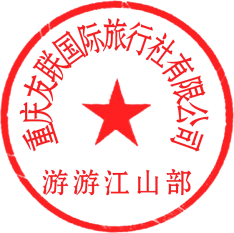 